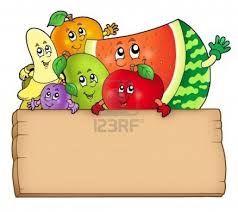 الغلال                 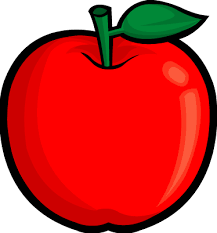 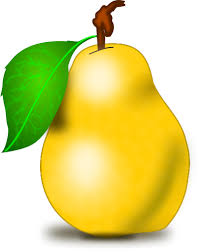 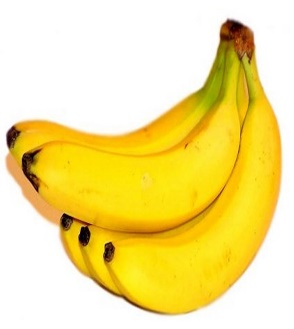 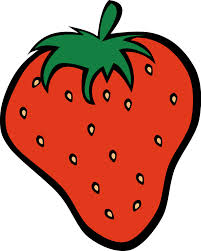 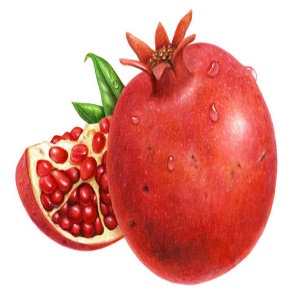 .........................................................................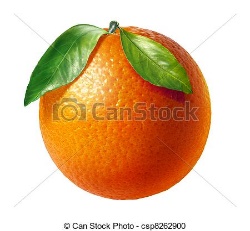 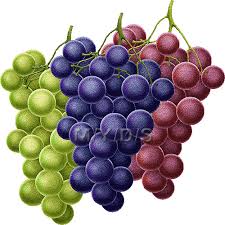 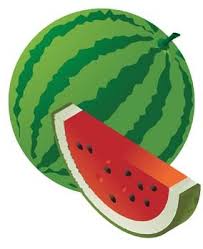 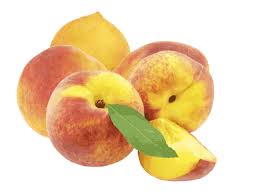 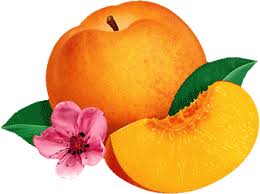 .......................................................................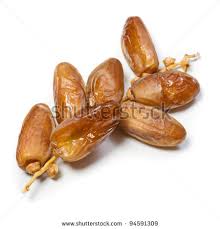 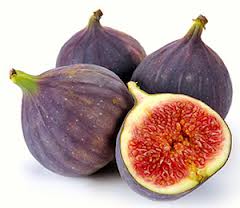 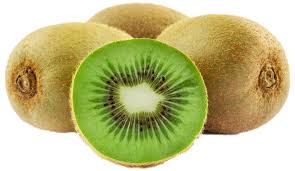 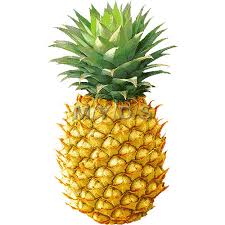 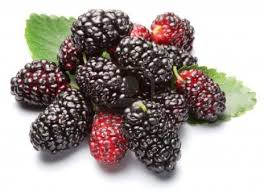 .......................................................................